Populations: Logistic vs Exponential GrowthThe graphs below represent two different types of population growth.  Use the graphs to answer the questions that follow.         __________________________		                __________________________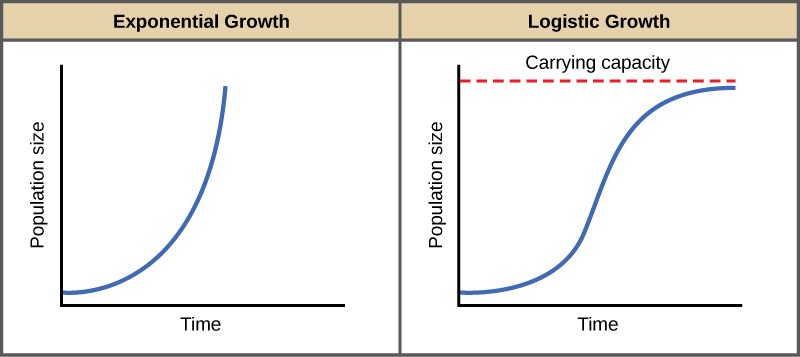     Graph 1						    Graph 2On the blank lines above the graphs, give each graph a title based on the type of population growth it shows.On each graph, what does the horizontal axis represent?What does the vertical graph represent?Label the vertical and horizontal axes on each graph.On graph 2, what does the dotted line represent?  Describe what is happening to the population in Graph 1.Logistic vs Exponential Population GrowthEach of the statements below refers to exponential population growth or logistic population growth.  In the blank next to each statement, place an “E” if the statement refers to exponential growth and an “L” if the statement refers to logistic growth.______A lack of food prevents a certain population from growing any further.______In the steady state, the average growth rate is zero.______The larger the population gets, the faster it grows.______One pair of elephants could produce 19 million offspring in less than 750 years.______A particular environment is limited to a certain number of rabbits that it can support.______All of the offspring of a given population survive and reproduce.______The size of an ant colony stays steady around 1000 individuals.______Bacteria can reach a population size of 1 billion in less than 10 hours if there are no restrictions.